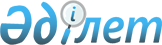 Об утверждении и определении мест размещения нестационарных торговых объектов на территории Улытауского районаПостановление акимата Улытауского района Карагандинской области от 8 октября 2021 года № 41/1. Зарегистрировано в Министерстве юстиции Республики Казахстан 15 октября 2021 года № 24773
      В соответствии с подпунктом 4-2) пункта 1 статьи 31 Закона Республики Казахстан "О местном государственном управлении и самоуправлении в Республике Казахстан", со статьями 8, 12 Закона Республики Казахстан "О регулировании торговой деятельности", пунктом 50-1 Правил внутренней торговли утвержденных приказом исполняющего обязанностей Министра национальной экономики Республики Казахстан, акимат Улытауского района ПОСТАНОВЛЯЕТ:
      1. Определить и утвердить места размещения нестационарных торговых объектов на территорий Улытауского района согласно приложению к настоящему постановлению.
      2. Контроль за исполнением настоящего постановления возложить на курирующего заместителя акима Улытауского района.
      3. Настоящее постановление вводится в действие по истечении десяти календарных дней со дня его первого официального опубликования. Места размещения нестационарных торговых объектов на территории Улытауского района
					© 2012. РГП на ПХВ «Институт законодательства и правовой информации Республики Казахстан» Министерства юстиции Республики Казахстан
				
      Аким Улытауского района

С. Медебаев
Приложение
к постановлению
акимата
Улытауского района
от 8 октября 2021 года № 41/1
№
Места размещения
Занимаемая площадь (квадратный метр)
Период осуществления торговой деятельности
Сфера деятельности с учетом близлежащей инфраструктуры (торговые объекты, в которых реализуется схожий ассортимент товаров, а также объекты общественного питания)
1
поселок Актас, перед Домом культуры по улице Кәсіподақ №26
80
5 лет
Продовольственные и непродовольственные товары, близлежащая инфраструктура - нет
2
село Амангельды, перед домом улицы Амангельды №1
120
5 лет
Продовольственные и непродовольственные товары, близлежащая инфраструктура - нет
3
село Алгабас, слева от Дома культуры по улице Берденова №9
100
5 лет
Продовольственные и непродовольственные товары, близлежащая инфраструктура - нет
4
село Борсенгир, перед Домом культуры по улице Қазақстан №7
100
5 лет
Продовольственные и непродовольственные товары, близлежащая инфраструктура - нет
5
село Жангельды, справа от дома №7 по улице Рыскулова
100
5 лет
Продовольственные и непродовольственные товары, близлежащая инфраструктура - нет
6
село Егинды, перед Домом культуры по улице Ердена №9
80
5 лет
Продовольственные и непродовольственные товары, близлежащая инфраструктура - нет
7
поселок Жезды, слева от дома №3 по улице Токтыбаева
100
5 лет
Продовольственные и непродовольственные товары, близлежащая инфраструктура - нет
8
село Каракенгир, по улице Центральная перед домом №79
120
5 лет
Продовольственные и непродовольственные товары, близлежащая инфраструктура - нет
9
поселок Карсакбай, перед Домом культуры по улице Болмана №74
100
5 лет
Продовольственные и непродовольственные товары, близлежащая инфраструктура - нет
10
село Косколь, перед Домом культуры по улице Сатпаева №16
80
5 лет
Продовольственные и непродовольственные товары, близлежащая инфраструктура - нет
11
село Шенбер, улица Улытау перед домом № 1
100
5 лет
Продовольственные и непродовольственные товары, близлежащая инфраструктура - нет
12
село Улытау, слева от автостанции по улице Абая №29
100
5 лет
Продовольственные и непродовольственные товары, близлежащая инфраструктура - нет
13
село Сарысу, перед Домом культуры по улице Сатпаева №8
100
5 лет
Продовольственные и непродовольственные товары, близлежащая инфраструктура - нет
14
село Терисаккан, перед Домом культуры по улице Талап №9
100
5 лет
Продовольственные и непродовольственные товары, близлежащая инфраструктура - нет
15
село Мибулак, перед Домом культуры по улице Турсынай №16
100
5 лет
Продовольственные и непродовольственные товары, близлежащая инфраструктура - нет